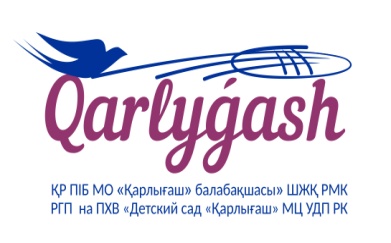 Бекітемін ____________№ 2 балабақша меңгерушісінің м.а.Баймукамбетова А.Д.«____» ________ 2021 ж.ПЕДАГОГТЕРГЕ АРНАЛҒАН СЕМИНАР-ПРАКТИКУМ«Жобаларды құрастырудағы практикалық құралдар» Әдіскер: А.Д. Баймукамбетова                                                                                     Күні: 20.10.2021 ж.Нұр-Сұлтан қ., 2021 ж.Жобаларды құрастырудағы практикалық құралдарМақсаты: балабақша педагогтарының балалармен жұмыс жасауда жоба әдісін қолдануға деген ынтасын қалыптастыру. Міндеттері: Жоба әдісінің теориялық негіздерін талдау; Мектепке дейінгі баламен жобаны дұрыс ұйымдастыру туралы педагогтардың идеяларын қалыптастыру және жүйелеу; Жобаның жоспар-схемасын әзірлеуге көмек көрсету.Семинарға қатысушы: балабақша педагогтарыСеминардың барысы:Бала өмірге келгеннен бастап ол қоршаған әлемді алғашқы танушы, ашушысы, зертеушісі болып табылады. Күн мен жаңбыр, қорқыныш пен қуаныш ол үшін бәрі алғашқы. Бес жасар баланың «неге» деген сұраққа жауап іздейтіні, осы жастағы баланың танымдық белсенділігі өте жоғары екендігі белгілі. Баланың қойған сұрақтарына педагогтің жауабынан  кейін балада жаңа сұрақтар туындап отырады.Мектепке дейінгі жастағы балалардың қызығушылығы оларға сұрақ қоюға,  алдыңғы тәжірибемен және өздері тап болған жаңа жағдайдың арасынан өзара қатынас іздеуге итермелейді. Мектеп жасына дейінгі бала өзін қызықтырған барлық сұрақтарға өз бетінше жауап таба алмайды оған педагогтің көмегі қажет.Қазіргі педагогикалық тәжірибеде қолданылып жүрген әдістердің бірі «жобалау әдістемесі» болып табылады. Тәрбиеші мен тәрбиенушілердің өзара әрекеттесуіндегі балалар іс – әрекетінің әр түрлі түрлерінің бір жобада үйлесуі олардың дағдыларын нығайтады, қоршаған шындықты тезірек және тереңірек ашуға және білуге көмектеседі. Жоба барысында балалардың алған біліміне, оларды бақылауға, алған әсерлеріне сүйене отырып; баланың жеке тәжірибесіне сүйене отырып, біз бірлесіп бірлескен шығармашылық атмосферасын құруға тырысамыз. Өйткені, әр баланы белгілі бір шығармашылық іспен қызықтырып, балалардың қызығушылығы мен бастамасын қолдай отырып, кез-келген мәселені шешуге болады. Бұл тәсілдің тиімділігі сонымен қатар балаға өзін-өзі зерттеуге және тәжірибе жасауға, оның қызығушылығы мен проблемаға деген қызығушылығын сақтауға, сонымен қатар алған білімдерін белгілі бір іс-әрекетте қолдануға мүмкіндік береді."Блиц -сұрақ" әдістемесі бойынша жұмыс1 сұрақ - Жоба әдісі дегеніміз не?Жоба әдісі педагог пен баланың өзара әрекеттесуіне негізделген педагогикалық процесті ұйымдастыру әдісі, қоршаған ортамен өзара әрекеттесу тәсілі, мақсатқа жету үшін кезең-кезеңімен практикалық іс-әрекет ретінде ұсынылуы мүмкін.2-сұрақ: Жобаларды қалай жіктеуге болады?Жобаларды келесі негіздер бойынша жіктеуге болады:1. Жобада үстем қызмет (оқиғалық):зерттеу жобасы («Шырша ойыншықтарының ізімен», «Неліктен жапырақтар күзде түседі»);тәжірибеге бағытталған ("Топты (учаскені) мерекеге безендіреміз", "Кітап ауруханасы" және т. б.);шығармашылық («8 Наурыз мерекесіне Анама сыйлық», «Ертегілердің жаңа аяқталуы»);ойын («Әжеге қонаққа», «Қазақ киіз үйінде» - сюжеттік-рөлдік ойын).2. Пәндік-мазмұндық сала:монопроект (бір білім беру саласы, бағдарламаның бір бөлімі шеңберінде); пәнаралық (бірнеше білім беру салалары, бағдарлама бөлімдері).3. Байланыстар сипаты:бір топтағы балалар арасында; бірнеше топтағы балалар арасында;бірнеше балабақша балалары арасында  (аудан және т.б.).4. Жобаға қатысушылар саны:жеке;жұптасқан;топтық;ұжымдық.5. Жобаның ұзақтығы:қысқа мерзімді (1-2 күн, 1 апта)орта мерзімді (1-2 апта, 1 ай);ұзақ мерзімді (1 ай, жартыжылдық, бір жылдық және ұзақ)3-сұрақ:  Сонымен, жобалау қызметі дегеніміз не?Жобалық іс-әрекет-бұл тәрбиешінің балаларға өз бетінше немесе ересектермен бірлесіп жаңа практикалық тәжірибе ашуға, оны эксперименттік, іздеу арқылы алуға, оны талдауға және өзгертуге мүмкіндік беретін жағдай жасауы. Жобалық іс-әрекетте бала өзін субъект ретінде сезінеді, өйткені ол өз қызметінің тәжірибесіне, іс-әрекеттеріне жауап беретін тәуелсіз, белсенді тұлға болуға мүмкіндік алады.Жобалық қызметті іс жүзінде жүзеге асыру педагогтың позициясын өзгертуді талап етеді. Дайын білім тасымалдаушысынан ол заттар мен адамдар әлемімен (құрдастар, тәрбиешілер және ата-аналар) өзара әрекеттесу жағдайларын қамтамасыз ететін балалардың мүдделеріне, мүмкіндіктері мен қажеттіліктеріне сәйкес келетін білім беру ортасын ұйымдастырушыға, серіктес пен кеңесшіге айналады.Мектеп жасына дейінгі балалармен жобалау қызметі кезеңдердің белгілі бір реттілігін сақтауды көздейді:1. Жобаның тақырыбын, оның түрін және қатысушылар санын таңдау.2. Мәселені белгілеу.3. Мақсат қою.4. Мақсатқа жету қадамдары, жұмыс формалары мен әдістері, рөлдерді бөлу туралы ойлау.5. Жоба қатысушыларының өз міндеттері бойынша өзіндік жұмысы.6. Алынған деректерді аралық талқылау (мысалы:" кешкі жинау " - күн сайын).7. Жобаларды қорғау (презентациялар, портфолио беттері, көрмелер, қабырға газеттері, плакаттар, макеттер, топты қорғауға дайындау және т.б.). Презентация түрлері болуы мүмкін: іскерлік ойын, фильм көрсету, драматизация, баяндама, жарнама, спектакль, экскурсия және т. б.8. Рефлексия-ұжымдық талқылау, сыртқы бағалау нәтижелері, қорытындылар (қорғаудан кейін бір аптадан кейін жүргізіледі. Сұраққа жауап: "жоба не берді?»).Тақырып пен мәселені педагог балалардың мүдделеріне сүйене отырып тұжырымдайды немесе балалар ересек адамның жетекші сұрақтарын қолдана отырып бұл тақырыптықабылдайды.Мына кестеде арнайы жобалық карта көрсетілген, онда жобаның жекелеген кезеңдері жүзеге асырылатын ұжымдық қызмет түрлері көрсетіледіЖобалық картаБілім беру тәжірибесінде жоба матрицасы қолданылады: Жоба матрицасыЖобаның атауы ____________________________________________________Тақырыптық өріс  __________________________________________________Жоба мәселесі _____________________________________________________Мақсат ___________________________________________________________Міндеттер _________________________________________________________Міндеттерді шешу жөніндегі бірлескен қызметтің сценарийі (жобаны іске асыру жөніндегі негізгі қадамдар) _____________________________________Жоба нәтижесінде алынған нәтиженің сипаттамасы ______________________Жоба түрі _________________________________________________________Қатысушылар құрамы _______________________________________________ Пәнаралық байланыстар _________________________________________Жобаны орындау үшін қажетті қосымша ақпарат________________________ Жобаны орындау үшін қажетті материалдық-техникалық ресурстар __________________________________________________________________ Кезеңдер бойынша жобаны іске асыруға жоспарланған уақыт __________________________________________________________________ Жоба бойынша жұмыстың ұйымдастырушылық нысандары Жобаны жариялаудың өткізу формасы ________________________________"Ми шабуылы"әдісі бойынша командаларда жұмыс істеуЖоба тақырыбын таңдау. Жоба бойынша тәрбиешінің үлгі жұмыс жоспары".Үстелдерде бүктелген суреттер бар, оларды ашсаңыз - сіздің жоба тақырыбыңыз белгілі боладыЖоба тақырыбы таңдалғаннан кейін тәрбиеші «Жобаға енуді» ұйымдастырады.Ол жобаға «үш Б» технологиясын енгізуді ұсынады (жұмыс үшін сізге қағаз парағының жартысы мен маркерлер қажет).Бірінші «Б» - белгілі (біз білеміз .....?)Екінші  «Б» - білу қызықты (біз не туралы білгіміз келеді...?)Үшінші «Б» -  білдік -зерттедік (біз ... туралы не білдік ?)Бірінші «Б». Балаларға белгілі фактілер мен ақпаратты анықтаудың бірінші кезеңі. Тәрбиеші «Белгілі» айдарымен әр баланың сөздерін жазып, оның астына автордың атын жазады.Екінші «Б». Тәрбиеші білуге қызықты болатын идеялар мен фактілерді жазады. Алынған ақпараттан олар «жобалық тор» - жоба картасын жасайды, онда бір-бірін толықтыратын тақырыптардың өзара байланысы көрсетілген. "Жобалық тор" - бұл болашақ жобаны дамыту схемасы.Үшінші «Б». Үшінші кезең- бір тақырыптан екінші тақырыпқа, күн сайын өтетін бірлескен зерттеу. Күн сайын таңертеңгілік кездесу немесе таңертеңгілік шеңбер кезінде тәрбиеші балалардан кеше білгендері туралы сұрайды. Оларға не ұнады және не естерінде қалды. Алайда, тақырыпты түпкілікті толтыру тақырып немесе блок аяқталғаннан кейін ғана болады. (Немесе « біз ересектерден не біле аламыз?....»).Таңдаған  тақырып бойынша жұмыс. Сіз бұл әрекеттерді қандай түрде жасай аласыз?Тыңдаушыларға жобалық карта, жоба матрицасының нұсқасы ұсынылады. Тапсырманы орындау уақыты 15-20 мин. Содан кейін әр  жариялаудың (презентация) тұсаукесері ұсынылады.Рефлексия: «Еркін микрофон» ойыныСеминар соңында біз сізге бізбен "еркін микрофон"ойынын ойнауды ұсынғымыз келеді.- Сізге кейбір сұрақтарға жауап беруді ұсынамыз:1. Сіздің ойыңызша, семинар қалай өтті?2. Қатысушылардың өзара белсенді қарым-қатынасы үшін жағдайлар жасалды ма?3. Өткізілетін семинар бойынша Сіздің ұсыныстарыңыз (ескертулеріңіз, толықтыруларыңыз).Қолданылған әдебиеттер:Атемаскина Ю. Технология проектного обучения в работе с дошкольниками. 2008 ж.Близнецова В.С. Руководство проектной деятельностью педагогов ДОУ. 2009 ж. Веракса Н.Г., Веракса А.Н. Проектная деятельность дошкольников. 2008 ж.чТәрбиешінің ұйымдастыруымен қамтамасыз етілетін балалардың негізгі              іс-әрекет түрлеріАпта күндеріАпта күндеріАпта күндеріАпта күндеріАпта күндеріТәрбиешінің ұйымдастыруымен қамтамасыз етілетін балалардың негізгі              іс-әрекет түрлеріДүйсенбіСейсенбіСәрсенбіБейсенбіЖұмаҰйымдастырылған оқу қызметіБақылаулар(экскурсия, серуен)МазмұндауМоделдеу, тәжірибе жүргізуДидактикалықойындар	Көркем шығармаларБейнелеу әрекеттеріТеатрлық ойындарҚұрастыруСпорттық ойындарБілім беру саласыМазмұныМіндеттерЖұмыс формаларыАтауыМерзіміҰйымдастырылған оқу қызметіБақылауМоделдеу, тәжірибе жүргізуЭкскурсии Ата-аналармен өзіндік жұмысТоптық талқылау